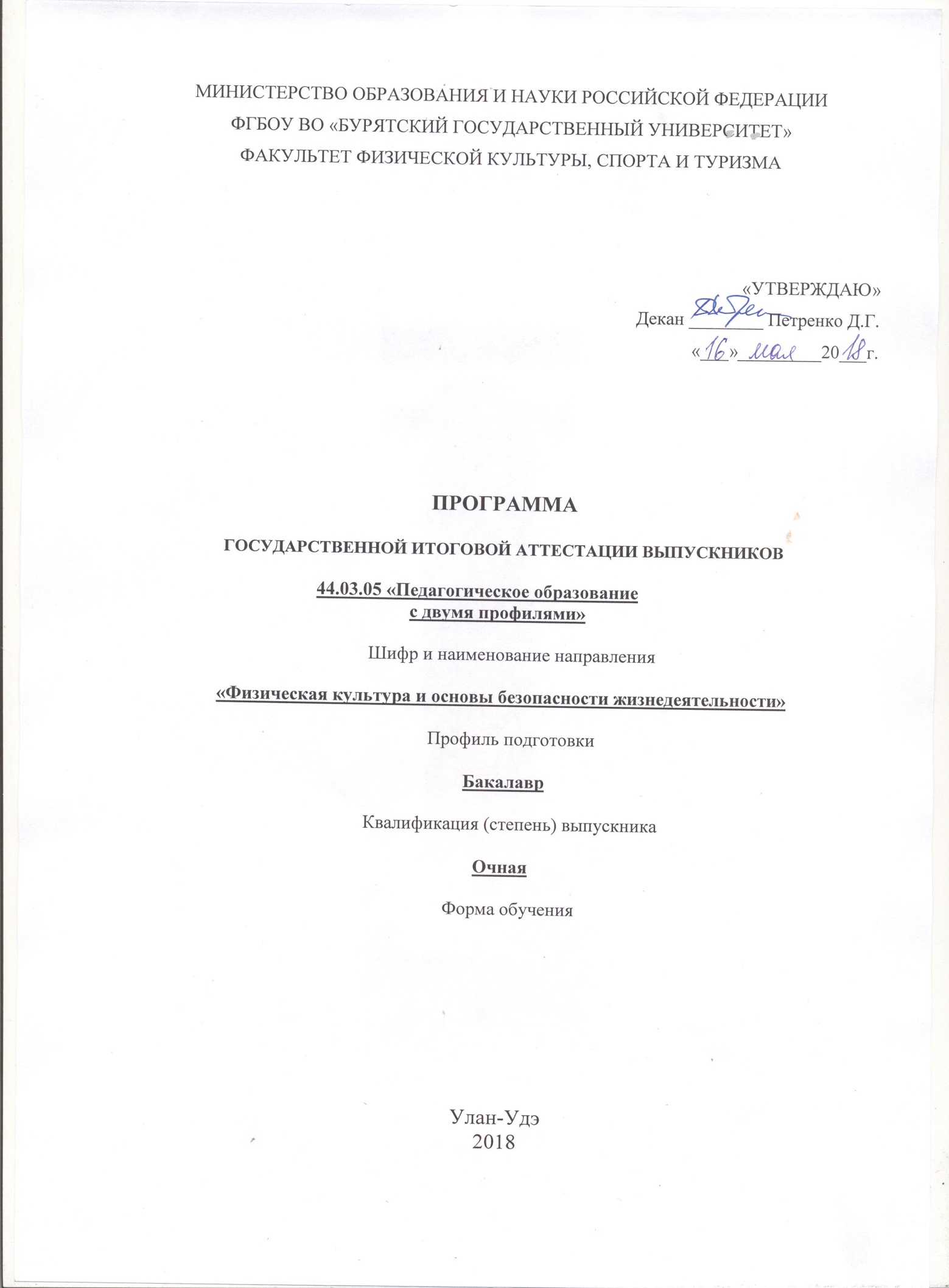 СодержаниеОбщие положенияНормативные документыТермины, определения, обозначения и сокращенияВиды государственных аттестационных испытанийЦель и задачи ГИАПеречень компетенций, которыми должен овладеть обучающийся в результате освоения образовательной программыПорядок проведения государственных аттестационных испытанийПроцедура проведения защиты выпускной квалификационной работыОсобенности проведения государственных аттестационных испытаний для лиц с ограниченными возможностями здоровьяГосударственные экзаменационные комиссииДокументация и отчетность государственной экзаменационной комиссииПорядок апелляции результатов государственных аттестационных испытаний   Фонд оценочных средств и методические материалы ГИА студентов.Общие положенияНастоящая программа устанавливает структуру, основные требования к организации и порядку проведения государственной итоговой аттестации, единые формыправила оформления, документов, сопровождающих государственную итоговую аттестацию выпускников Факультета физической культуры, спорта и туризма по направлению подготовки 44.03.05 «Педагогическое образование с двумя профилями». Целью государственной итоговой аттестации является установление соответствия уровня подготовленности выпускника БГУ к выполнению профессиональных задач и соответствия его требованиям ФГОС и образовательной программы ВО по направлению подготовки 44.03.05 «Педагогическое образование с двумя профилями». Государственная итоговая аттестация выпускников, окончивших обучение по одной из образовательных программ в БГУ, является обязательной и завершается выдачей диплома государственного образца об уровне образования и квалификации. К государственным аттестационным испытаниям, входящим в состав государственной итоговой аттестации, допускается обучающийся, не имеющий академической задолженности и в полном объеме выполнивший учебный план или индивидуальный учебный план по освоению образовательной программы по направлению подготовки 44.03.05 «Педагогическое образование с двумя профилями». При условии успешного прохождения всех установленных видов государственных аттестационных испытаний, входящих в государственную итоговую аттестацию, выпускнику присваивается соответствующая квалификация и выдается диплом государственного образца.Нормативные документыНастоящем положении использованы ссылки на следующие документы:Федеральный закон Российской Федерации «Об образовании в Российской Федерации» от 29.12.2012 г. №273-ФЗ;Приказ Министерства образования и науки РФ от 19 декабря 2013г. № 1367 об утверждении «Порядка организации и осуществления образовательной деятельности по образовательным программам высшего образования - программам бакалавриата, программам специалитета, программам магистратуры»;Приказ Министерства образования Российской Федерации от 29.06.2015 № 636 «Об утверждении Порядка проведения государственной итоговой аттестации по программам высшего образования – программам бакалавриата, программам специалитетапрограммам магистратуры»;Федеральный государственный образовательный стандарт высшего образования по направлению подготовки 01.03.01 «Математика», утвержденный Приказом Министерства образования и науки Российской Федерации от 09 февраля 2016 г. № 91.Устав федерального государственного бюджетного образовательного учреждения высшего образования «Бурятский государственный университет».Положение о государственной итоговой аттестации выпускников ФГБОУ ВО «Бурятский государственный университет», утвержденный приказом и.о. ректора БГУ от №67-ОД от 02 марта 2016г.Термины, определения, обозначения и сокращенияБГУ – Бурятский государственный университет;ГМЭ – государственный междисциплинарный экзамен;ВКР – выпускная квалификационная работа;ГЭК – государственная экзаменационная комиссия;ФГОС ВО – федеральный государственный образовательный стандарт высшего образования;Образовательная программа – основная профессиональная образовательная программа;ВО – высшее образование;ГИА – государственная итоговая аттестация.Виды государственных аттестационных испытанийГосударственная итоговая аттестация выпускника БГУ по направлению подготовки 44.03.05 «Педагогическое образование с двумя профилями» включает государственные аттестационные испытания следующего вида: государственный междисциплинарный экзамен и защита выпускной квалификационной работы. Аттестационные испытания, входящие в состав государственной итоговой аттестации выпускника, должны полностью соответствовать образовательной программе высшего образования, которую он освоил за время обучения в БГУ. Конкретный перечень обязательных государственных аттестационных	испытаний	устанавливается	федеральным	государственным образовательным стандартом высшего образования в части требований к государственной итоговой аттестации выпускника, утверждается Ученым советом факультета.Цель и задачи ГИАЦелью ГИА является оценка качества комплексной системы теоретических знаний, практических умений и навыков, полученных студентом в процессе формирования у негообщекультурных, общепрофессиональных и профессиональных компетенций, позволяющих решать поставленные задачи на профессиональном уровне.Задачами ГИА являются:систематизация, закрепление и расширение теоретических знаний и практических умений, полученных студентом в процессе освоения дисциплин ОП ВО,предусмотренных ФГОС ВО;развитие навыков ведения самостоятельной работы и овладение методикой исследования и проведения эксперимента при решении конкретных практических,научных, технических, экономических и производственных задач;выявление уровня развития у выпускника профессиональных компетенций;определение уровня подготовки выпускника к профессиональной деятельности;приобретение  опыта  систематизации  полученных  результатов  исследования,формулировки новых выводов и положений как результатов выполненной работы и их публичной защиты.ВКР выполняется на основе глубокого изучения научной, учебной литературы по соответствующей тематике и статистической информации.Темы выпускных квалификационных работ выносятся на рассмотрение и утверждаются на заседании кафедры. Студенту может предоставляться право выбора темы выпускной квалификационной работы, вплоть до предложения своей тематики с необходимым обоснованием целесообразности ее разработки.Перечень компетенций, которыми должен овладеть обучающийся в результатеосвоения образовательной программырезультате освоения программы бакалавриата у выпускника должны быть сформированы профессиональные компетенции. Выпускник, освоивший программу бакалавриата, должен обладать профессиональными компетенциями, соответствующими виду (видам) профессиональной деятельности, на который (которые) ориентирована программа бакалавриата:- готовность к профессиональной деятельности в соответствии с нормативно-правовыми актами сферы образования (ОПК-4).Порядок проведения государственных аттестационных испытанийПрограмма государственной итоговой аттестации, включая требования к выпускным квалификационным работам и порядку их выполнения, критерии оценки результатов защиты выпускных квалификационных работ доводятся до сведения обучающихся не позднее, чем за шесть месяцев до начала государственной итоговой аттестации.Темы ВКР ежегодно актуализируется в соответствии с современным состоянием и перспективами развития профессиональной практики и науки в профессиональной области деятельности выпускника.Руководители для выполнения ВКР назначаются распоряжением заведующего кафедрой из числа профессорско-преподавательского состава института. Закрепление темы и назначение руководителя осуществляется выпускающей кафедрой на основании личного заявления студента. Заявление подается студентом на имя заведующего кафедрой по установленной форме с указанием темы ВКР, научного руководителя и места преддипломной практики.Тема ВКР и её руководитель от выпускающей кафедры определяются и утверждаются не позднее, чем за 6 месяцев до даты начала государственной итоговой аттестации.Руководитель выпускной квалификационной работы:в соответствии с темой выдает студенту индивидуальное задание на преддипломную практику для сбора материала;разрабатывает вместе со студентом календарный график выполнения выпускной квалификационной работы;рекомендует студенту литературу, справочные и архивные материалы, другие материалы по теме;проводит консультации по графику, утверждаемому заведующим кафедрой;контролирует выполнение работы;при необходимости после преддипломной практики вносит коррективы в задание.К защите выпускной квалификационной работы по образовательным программамвысшего образования допускаются студенты, завершившие полный курс обучения по образовательной программе, и успешно прошедшие все предшествующие аттестационные испытания, предусмотренные учебным планом.Выпускные квалификационные работы подлежат проверке на объем заимствования с использованием системы анализа текстов на наличие заимствований пакета «Антиплагиат». Обучающийся допускается к предзащите и защите выпускной квалификационной работы при наличии в ней не менее 60% оригинального текста. При наличии в письменной работе от 40 до 60% оригинального текста работа должна быть доработана обучающимся и сдана на вторичную проверку не позднее, чем через 10 календарных дней со дня её выдачи на доработку.Повторной проверке работа подвергается не позднее, чем за 10 календарных дней до начала публичной защиты.К ГИА студенты допускаются на основании приказа ректора БГУ.Расписание ГМЭ и защиты выпускных квалификационных работ студентов утверждается проректором по учебной работе БГУ в соответствии с графиком учебного процесса и доводится до общего сведения не позднее, чем за месяц до начала ГИА и защиты выпускных квалификационных работ.ГМЭ проводится в письменной форме, на экзамен отводится 4 астрономических часа. Программа ГМЭ приведена в приложении 1.Защита выпускной квалификационной работы проводится на открытом заседании государственной экзаменационной комиссии по приему государственного экзамена и по защите выпускных квалификационных работ с участием не менее двух третей состава комиссии.Заседания комиссии проводятся председателем комиссии, а в случае их отсутствия– заместителям председателя комиссии.Продолжительность выступления обучающегося при защите выпускной квалификационной работы – не более чем 15 минут.Результаты аттестационных испытаний, включенных в государственную итоговую аттестацию, определяются оценками «отлично», «хорошо», «удовлетворительно», «неудовлетворительно» и оформляются в установленном порядке протоколами заседаний государственных экзаменационных комиссий.Результаты ГМЭ и защиты выпускных квалификационных работ объявляются в тот же день.По положительным результатам государственной итоговой аттестации выпускника,оформленным	протоколами	государственных	экзаменационных	комиссий,государственная экзаменационная комиссия принимает решение о присвоении ему квалификации по специальности или степени по направлению подготовки и выдаче документа о высшем образовании и о квалификации образца, установленного Министерством образования и науки Российской Федерации.Решения ГЭК принимаются на закрытых заседаниях простым большинством голосов членов комиссий, участвующих в заседании, при обязательном присутствии председателя комиссии или его заместителя. При равном числе голосов председатель комиссии (или заменяющий его заместитель председателя комиссии) обладает правом решающего голоса. Все решения государственной экзаменационной комиссии оформляются протоколами.Выпускнику, достигшему особых успехов в освоении образовательной программы по направлению подготовки 44.03.05 «Педагогическое образование с двумя профилями», выдается диплом с отличием.Диплом с отличием выдается на основании оценок по всем итоговым экзаменам, курсовым работам, практикам и государственной итоговой аттестации. По результатам государственной итоговой аттестации выпускник должен иметь только оценки «отлично».При этом оценок «отлично», включая оценки по государственной итоговой аттестации, должно быть не менее 75%, остальные оценки – «хорошо». Зачеты в процентный подсчет не входят. Повторная сдача итогового государственного экзамена с целью повышения положительной оценки не допускается. При наличии нескольких промежуточных экзаменов по одной дисциплине указывается одна итоговая оценка по последнему промежуточному экзамену, если он носит характер итогового, характеризующего общий уровень подготовки студента по данной дисциплине. При отсутствии итогового экзамена порядок выставления в приложение к диплому итоговой оценки по дисциплине устанавливается Ученым совета факультета.Студентам, завершившим освоение образовательной программы и не подтвердившим соответствие подготовки требованиям федерального государственного образовательного стандарта высшего образования при прохождении одного или нескольких итоговых аттестационных испытаний, при восстановлении в БГУ назначается повторное прохождение итоговых аттестационных испытаний не ранее чем через год и не более чем через пять лет после прохождения государственной итоговой аттестации впервые.Студентам, получившим оценку «неудовлетворительно» при сдаче ГМЭ, который проводился после завершения полного курса обучения по образовательной программе,назначается повторная сдача не ранее чем через год и не позднее, чем через пять лет после прохождения государственной итоговой аттестации впервые.Повторные государственные аттестационные испытания не могут назначаться более двух раз.Восстановление в число студентов БГУ для сдачи государственных аттестационных испытаний осуществляется согласно графику учебного процесса: для сдачи ГМЭ – в месяц, предшествующий экзамену; для защиты выпускной квалификационной работы – в месяц, предшествующий дипломному проектированию.Студентам, не проходившим государственных аттестационных испытаний по уважительной причине (по медицинским показаниям или в других исключительных случаях, документально подтвержденных), предоставляется возможность пройти государственные аттестационные испытания без отчисления из БГУ в течение 6 месяцев после завершения государственной итоговой аттестации. При необходимости студенту предоставляется академический отпуск.Медицинский документ о болезни, представленный студентом после получения неудовлетворительной оценки на государственном экзамене, к рассмотрению не принимается.Дополнительные заседания государственных экзаменационных комиссий организуются в установленные приказом ректора сроки, но не позднее 6 месяцев после подачи заявления лицом, не проходившим государственных аттестационных испытаний по уважительной причине.Процедура защиты выпускной квалификационной работыПодготовка к защите ВКР включает в себя следующие этапы:прохождение предзащиты;получение отзыва от руководителя ВКР.Обучающийся должен быть ознакомлен с отзывом не позднее, чем за 5 календарных дней до дня защиты выпускной квалификационной работы;подписание ВКР заведующим кафедрой;подготовка доклада (презентации, раздаточного информационного материала) для выступления на заседании ГАК.Перед защитой выпускной квалификационной работы проводится предзащита с целью выявления степени готовности работы.Выпускная квалификационная работа в электронном и бумажном виде, а также отзыв передаются в государственную экзаменационную комиссию не позднее, чем за 2 календарных дня до защиты выпускной квалификационной работы.процессе защиты члены ГАК должны быть ознакомлены с отзывом руководителя выпускной квалификационной работы.На защите выпускной квалификационной работы присутствует научный руководитель.Защита ВКР является открытым, публичным мероприятием и готовится сотрудниками выпускающей кафедры.Секретарь ГАК приглашает к защите студента, озвучивает тему ВКР.Студент в течение 10-15 минут излагает основные положения представленной работы. При этом обосновывается актуальность темы ВКР, дается характеристика объекта исследования, раскрывается основное содержание работы, излагается сущность предлагаемых мероприятий с обоснованием их экономической и (или) социальной эффективности. В процессе доклада студент должен использовать демонстрационные материалы.После завершения доклада студенту задаются вопросы членами ГАК. При подготовке ответов на вопросы студент имеет право пользоваться текстом работы и обдумывать свои ответы. После доклада и ответов на вопросы ГАК заслушивает отзывы научного руководителя ВКР.Решение ГАК об оценке ВКР производится на закрытом совещании. Оценка выставляется комиссией с учетом отзыва научного руководителя, внешней рецензии, доклада и ответов студента в процессе защиты. Оценка объявляется в тот же день после оформления в установленном порядке протоколов заседаний экзаменационной комиссии по защите ВКР.Если тема и содержание ВКР представляют теоретическую или практическую значимость, государственная аттестационная комиссия дает рекомендации по ее опубликованию.Государственные экзаменационные комиссииДля проведения государственной итоговой аттестации в БГУ создаются и утверждаются приказом ректора государственные экзаменационные комиссии по каждой образовательной программе высшего образования, единые для всех форм обучения.Государственные экзаменационные комиссии по образовательным программам высшего образования действуют в течение одного календарного года.Государственные	экзаменационные	комиссии	руководствуются	в	своейдеятельности настоящим Положением, соответствующими федеральными государственными образовательными стандартами высшего образования в части, касающейся требований к государственной итоговой аттестации и методическими рекомендациями учебно- методических объединений высших учебных заведений Российской Федерации, учебно- методической документацией вуза.Основными функциями государственной экзаменационной комиссии являются:определение соответствия подготовки выпускника требованиям федерального государственного образовательного стандарта высшего образования и уровня его подготовки;принятие решения о присвоении квалификации (степени) по результатам государственной итоговой аттестации и выдаче выпускнику документа об образовании и о квалификации, образца, устанавливаемого Министерством образования и науки Российской Федерации;разработка рекомендаций, направленных на совершенствование подготовки студентов, на основании результатов работы государственной экзаменационной комиссии.Государственную экзаменационную комиссию возглавляет председатель, который организует и контролирует деятельность всех экзаменационных комиссий, обеспечивает единство требований, предъявляемых к выпускникам.Председатель ГЭК утверждается не позднее 31 декабря, предшествующего году проведения государственной итоговой аттестации.Председатель ГЭК может возглавлять одну из экзаменационных комиссий и принимать участие в работе любой из них на правах ее члена.Председателем ГЭК утверждается лицо, не работающее в Университете, из числа докторов наук, профессоров соответствующего профиля, а при их отсутствии – ведущими специалистами – представителями работодателей или их объединений в соответствующейпрофессиональной деятельности. Кандидатура Председателя государственной экзаменационной комиссии предлагается Ученым советом факультета/института и на основании решения Ученого Совета БГУ направляется на утверждение в Департамент государственной политики в сфере высшего образования Министерства образования и науки Российской Федерации.Председатели экзаменационных комиссий по отдельным видам итоговых аттестационных испытаний являются заместителями председателя государственной экзаменационной комиссии.Государственная экзаменационная комиссия по образовательной программе высшего образования состоит из:государственной  экзаменационной комиссии по приему государственногоэкзамена;государственной экзаменационной комиссии по защите выпускных квалификационных работ.По решению Ученого Совета БГУ по государственным аттестационным испытаниям может быть сформировано несколько экзаменационных комиссий, а также организовано несколько государственных экзаменационных комиссий по одной основной образовательной программе высшего образования.Государственные экзаменационные комиссии по приему государственных экзаменов и защите выпускных квалификационных работ формируются из профессорско-преподавательского состава и научных работников БГУ и, в обязательном порядке, лиц, приглашаемых из сторонних организаций: авторитетных специалистов предприятий, учреждений и организаций – потребителей кадров данного профиля. Численный состав государственных экзаменационных комиссий не может быть менее 5 человек, из которых не менее 2-х являются представителями работодателей или их объединений в соответствующей области профессиональной деятельности.На период проведения всех государственных аттестационных испытаний для обеспечения работы государственных экзаменационных комиссий назначаются секретари из числа профессорско-преподавательского состава, административных или научных работников БГУ, которые не являются членами комиссий. Состав государственных экзаменационных комиссий утверждается ректором Университета.Особенности проведения государственных аттестационных испытаний для лицс ограниченными возможностями здоровьяГосударственные аттестационные испытания проводятся в отдельной аудитории, количество обучающихся в одной аудитории не должно превышать: при сдаче письменного государственного аттестационного испытания в письменной форме – 12 человек; при сдаче государственного аттестационного испытания в устной форме – 6 человек.Продолжительность государственного аттестационного испытания по письменному заявлению студента, поданному до начала проведения государственного аттестационного испытания, может быть увеличена по отношению ко времени проведения соответственного государственного аттестационного испытания для студентов, не имеющих ограниченных возможностей здоровья, на 1 час.Обучающийся инвалид не позднее, чем за 3 месяца до начала государственной итоговой аттестации подает письменное заявление о необходимости создания для них специальных условий при проведении государственных аттестационных испытаний.Документация и отчетность государственной экзаменационной комиссииВсе заседания государственной экзаменационной комиссии протоколируются. В протоколы вносятся оценки знаний, выявленных на государственных экзаменах и оценки по защите выпускной квалификационной работы, записываются заданные вопросы, особые мнения. В протоколе указывается присвоенная квалификация, степень, а также, какой диплом (с отличием или без отличия) выдается выпускнику БГУ.Протоколы подписываются председателем и членами экзаменационной комиссии, участвовавшими в заседании.Протоколы хранятся в архиве факультета как документы строгой отчетности. Выпускные квалификационные работы на бумажных и электронных носителяхпосле защиты хранятся на выпускающей кафедре не менее 6 лет. Работы, имеющие наибольшую научную и практическую ценность, хранятся постоянно.Заведующий выпускающей кафедрой отвечает за сохранность выпускных квалификационных работ.Выпускные квалификационные работы хранятся на кафедре в соответствии с описью, которую составляет лаборант кафедры. Опись выпускных квалификационных работ составляется в алфавитном порядке, по годам, с указанием фамилии, имени и отчества студента, научного руководителя, его звания, должности, наименования темы выпускной квалификационной работы.Последующее уничтожение выпускных квалификационных работ проводится комиссией и оформляется актом на списание. В состав комиссии по списанию и уничтожению выпускных квалификационных работ входят заведующий выпускающей кафедрой, лаборант кафедры и представитель дирекции.При необходимости передачи выпускной квалификационной работы предприятию (учреждению) для внедрения в производство с нее снимается копия.Результаты ГИА по образовательным программам высшего образования заслушиваются на Ученом Совете Факультета.Отчеты о работе ГЭК  вместе с рекомендациями о совершенствовании качества профессиональной  подготовки  выпускников  представляется  в  ОМРиУКО  УМУ  в недельный срок после завершения государственной аттестации. Отчет ГЭК должен содержать следующую информацию:качественный состав государственных аттестационных комиссий;конкретный перечень аттестационных испытаний, входящих в состав итоговой государственной аттестации студентов по конкретной образовательной программе;характеристика общего уровня подготовки студентов направления подготовки44.03.05 «Педагогическое образование с двумя профилями»;анализ результатов защит выпускных квалификационных работ;недостатки  в  подготовке  студентов  по  направлению  подготовки  44.03.05«Педагогическое образование с двумя профилями»;количественные показатели итоговых экзаменов и защит выпускных квалификационных работ.Результаты работы ГЭК по направлениям, специальностям обсуждаются на Ученом совете Факультета.Порядок апелляции результатов государственных аттестационных испытанийОбучающиеся могут подать письменное заявление в апелляционную комиссию обапелляции только по вопросам, связанным с нарушением, по их мнению, процедуры проведения государственных аттестационных испытаний, не позднее следующего рабочего дня после объявления результатов.Состав апелляционной комиссии утверждается ректором одновременно с утверждением состава государственной экзаменационной комиссии. Апелляционная комиссия формируется в количестве не менее пяти человек из числа профессорско-преподавательского состава, научных работников вуза, не входящих в данном учебном году в состав государственных экзаменационных комиссий. Председателем апелляционной комиссии является ректор. В случае отсутствия ректора по уважительной причине председателем является лицо, исполняющее обязанности ректора на основании соответствующего приказа.Апелляция рассматривается не позднее двух рабочих дней со дня ее подачи в соответствии с утвержденным вузом порядком проведения государственныхаттестационных испытаний. Апелляция рассматривается на заседании апелляционной комиссии, на которое приглашается председатель соответствующей государственной комиссии и выпускник, подавший апелляцию.Для рассмотрения вопросов, связанных с процедурой проведения государственного экзамена, секретарь государственной экзаменационной комиссии направляет в апелляционную комиссию протокол заседания государственной экзаменационной комиссии, письменные ответы выпускника (при их наличии) и заключение председателя государственной экзаменационной комиссии о соблюдении процедурных вопросов при проведении государственного экзамена.Для рассмотрения вопросов, связанных с процедурой проведения защиты выпускной квалификационной работы, секретарь государственной экзаменационной комиссии направляет в апелляционную комиссию выпускную квалификационную работу, отзыв руководителя, рецензию, протокол заседания ГЭК и заключение председателя ГЭК о соблюдении процедурных вопросов при защите подавшего апелляцию выпускника.Решение апелляционной комиссии утверждается простым большинством голосов. При равном числе голосов председатель апелляционной комиссии обладает правом решающего голоса.Оформленное протоколом решение апелляционной комиссии, подписанное ее председателем, доводится до сведения выпускника, подавшего апелляцию, в течение трех дней со дня заседания апелляционной комиссии.Повторное проведение государственных аттестационных испытаний проводится в присутствии одного из членов апелляционной комиссии.Повторное прохождение государственного экзамена должно быть проведено в срок не позднее 3 рабочих дней со дня заседания апелляционной комиссии и не позднее завершения периода нормативного срока обучения выпускника, подавшего апелляцию.Апелляция на повторное прохождение государственных аттестационных испытаний не принимается.Фонд оценочных средств и методические материалы ГИА студентов	В ходе проведения ГМЭ оценивается сформированность компетенций, которыми должны овладеть обучающиеся в результате освоения образовательной программы:Профессиональные компетенции (ПК). Научно-исследовательская деятельностьготовностью использовать систематизированные теоретические и          сдача ГМЭпрактические знания для постановки и решения исследовательских задач в области образования (ПК-11)Показатели и критерии оценивания сформированности компетенций на государственной итоговой аттестации, их формирования, шкалы и процедуры оцениванияРабота ГМЭ оценивается по 100 балльной шкале. Экзаменационный билет содержит 3 вопроса. Баллы переводятся по соответствующей шкале в оценки:При проведении государственного экзамена в письменной форме устанавливаются следующие критерии оценки знаний выпускников:Оценка «отлично» – глубокие, исчерпывающие знания всего программного материала, правильное понимание сущности и взаимосвязи рассматриваемых процессов и явлений, твердое знание основных положений смежных дисциплин: логически последовательные, содержательные, полные, правильные, грамотные и конкретные ответы на все вопросы экзаменационного билета. Отвечающий продемонстрировал умение обозначить проблемные вопросы в соответствующей области, проанализировал их и предложил варианты решений. В ответах на все вопросы соблюдаются нормы литературной речи, используются термины и понятия профессионального языка.Оценка «хорошо» – твердые и достаточно полные знания всего программного материала, понимание сущности и взаимосвязи рассматриваемых процессов и явлений; последовательные, правильные, конкретные ответы на поставленные вопросы в экзаменационном билете с соблюдением логики изложения материала, но допустил при ответе отдельные неточности, не имеющие принципиального характера, то есть не искажающие смысл научных концепций. Продемонстрировал умение логически мыслитьформулировать свою позицию по проблемным вопросам. В ответах на все вопросы соблюдаются нормы литературой речи, слабо используются термины и понятияпрофессионального языка.Оценка «удовлетворительно» – не достаточно полное знание и понимание сущности и взаимосвязи рассматриваемых процессов и явлений отдельных вопросов программного материала; в основном правильные и конкретные, без грубых ошибок ответы на поставленные вопросы; при ответах на отдельные вопросы имеют место незначительные неточности в раскрытии рассматриваемых процессов и явлений. Продемонстрировал неумение логически выстроить материал ответа и сформулировать свою позицию по проблемным вопросам. При этом хотя бы по одному из заданий ошибки не должны иметь принципиального характера. В ответах на все вопросы допущены нарушения норм литературной речи, практически не используются термины и понятия профессионального языкаОценка «неудовлетворительно» – неправильный ответ хотя бы на один из основных вопросов, грубые ошибки в ответе, непонимание сущности излагаемых вопросов; либо если не дан ответ на один из трех вопросов из билета. Дал неверные, содержащие фактические ошибки ответы на все вопросы. В ответах на все вопросы допущены нарушения норм литературной речи, не используются термины и понятия профессионального языка.Неудовлетворительная оценка выставляется студенту, отказавшемуся отвечать на задания билета, а также обучающемуся, который во время подготовки к ответу пользовался запрещенными материалами (средствами мобильной связи, иными электронными средствами, шпаргалками и т.д.) и данный факт установлен членами экзаменационной комиссии.Типовые контрольные задания или иные материалы, необходимые для оценки результатов освоения образовательной программы Перечень вопросов для подготовки к государственному экзамену1) по различным аспектам основ безопасности жизнедеятельности:Теория и методика обучения безопасности жизнедеятельности как учебная и научная дисциплина. Проблемы и пути ее развития на современном этапе.Нормативно-правовые, научные и организационно-педагогические основы обучения обучающихся безопасности жизнедеятельности.Цели и задачи курса «Основы безопасности жизнедеятельности»: базовый и профильный уровни подготовки обучающихся.Объем, структура и обязательный минимум содержания курса «Основы безопасности жизнедеятельности» в начальной, основной и средней школе.Компетентностный подход в преподавании курса «Основы безопасности жизнедеятельности». Сущность понятий «компетентность», «компетенция».Дидактические основы построения учебной программы по курсу «Основы безопасности жизнедеятельности». Анализ существующих учебных программ и учебников по курсу.7. Составьте перечень нормативно-правовых актов и учебно-методической документации, регламентирующих деятельность учителя основ безопасности жизнедеятельности.Требования к оценке качества подготовки выпускников начальной, основной и средней школ по курсу ОБЖ согласно Федеральному государственному образовательному стандарту.Опасность и безопасность. Опасные, экстремальные и чрезвычайные ситуации. Виды, источники, причины возникновения опасностей.Классификация опасных ситуаций по критериям риска и уровню управления. Вероятностная оценка и прогнозирование событий опасного типа.Обеспечение национальной безопасности. Основные угрозы национальной безопасности и их характеристика.Гражданская оборона Российской Федерации: структура и задачи, взаимодействие с РСЧС.       Силы и средства гражданской обороны в Российской Федерации.Способы защиты населения при применении противником современных средств поражения и в условиях чрезвычайных ситуаций.Организация мероприятий в области гражданской обороны в образовательном учреждении, задачи учителя основ безопасности жизнедеятельности.Экологическая безопасность как составляющая национальной безопасности России. Экологические проблемы современности.Организация школьной и внешкольной работы в вопросах охраны окружающей среды в рамках курса основ безопасности жизнедеятельности.      Современные социологические теории насилия, конфликтов, безопасности.Опасные и чрезвычайные ситуации социального происхождения: виды, закономерности проявления и развития.Терроризм: источники угрозы и методы террора. Основные способы противодействия террористическим актам. Алгоритм поведения при возникновении угрозы террористического акта.Алкоголизм, табакокурение, наркомания, токсикомания: физиологические, психологические и социальные последствия. Профилактика аддиктивного поведения.Виды и категории преступлений. Причины, динамика и статистика преступности. Криминогенные ситуации в местах проживания, причины их возникновения, правила безопасного поведения и обеспечения личной безопасности.Опасные и чрезвычайные ситуации природного характера, их классификация. Алгоритмы безопасного поведения в чрезвычайных ситуациях природного характера.Опасные и чрезвычайные ситуации техногенного характера: классификация, закономерности проявления. Способы коллективной и индивидуальной защиты в условиях чрезвычайных ситуаций техногенного происхождения.     Алгоритмы безопасного поведения в чрезвычайных ситуациях техногенногохарактера.Защита деловой информации и сведений, составляющих служебную, коммерческую, государственную тайну.Защита интеллектуальной собственности. Методы и средства защиты электронной информации.Обеспечение пожарной безопасности в общеобразовательном учебном заведении. Действия, администрации и учителей при возникновении пожара; эвакуация учащихся.Особенности организации охраны труда в образовательном учебном заведении. Соблюдение правил безопасности при проведении внешкольных и внеклассных мероприятий.Причины возникновения дорожно-транспортных происшествий и методы их предотвращения. Действия водителя и пассажиров при возникновении опасных ичрезвычайных ситуаций на дороге.КЕЙС- заданияРазработайте план-конспект экскурсии для обучающихся 6 класса по теме «Обеспечение безопасности в повседневной жизни: опасные места в микрорайоне проживания».Разработайте сравнительную таблицу «Традиционные и нетрадиционные методы и технологии организации учебно-познавательной деятельности на уроках основ безопасности жизнедеятельности».Раскройте дидактические требования к обеспечению учебного процесса по курсу «Основы безопасности жизнедеятельности».Технические средства обучения в рамках курса ОБЖ, задачи, способы использования в учебном процессе, правила обеспечения безопасности при их эксплуатации.Методика планирования и проведения занятий по обеспечению безопасности человека в повседневной жизни. Разработайте план урока для обучающихся основной школы по теме «Дорожно-транспортная безопасность».Методика организации занятий по подготовке обучающихся к действиям в опасных и чрезвычайных ситуациях локального характера. Разработайте план урока для обучающихся 5 классов по теме «ЧС социального характера: Как не стать жертвой преступления».Методика проведения занятий по гражданской обороне. Разработайте план урока для обучающихся 7 класса по теме «Эвакуация населения при возникновении пожара в многоквартирном доме».Методика проведения «Дня защиты детей». Разработайте план двухдневного мероприятия «День защиты детей».Разработайте алгоритм подготовки учителя основ безопасности жизнедеятельности к проведению уроков в 11 классе с использованием социально-психологических технологий по теме «Семья и брак».Раскройте методику организации практико-ориентированных уроков по теме «Оказание первой помощи»: комплекс сердечно-легочной реанимации, показания к ее проведению, критерии эффективности.Раскройте методику организации практико-ориентированных уроков по теме «Оказание первой помощи»: Виды кровотечений. Методы временной остановки кровотечений.Раскройте методику организации практико-ориентированных уроков по теме «Оказание первой помощи»: инфекционные заболевания - классификация, механизмы их передачи, меры профилактики инфекционных заболеваний.Раскройте методику организации практико-ориентированных уроков по теме «Оказание первой помощи»: последовательность действий при оказании первой помощи при неотложных состояниях (боль в области сердца, приступ бронхиальной астмы, гипертонический криз, острые пищевые отравления.Патриотическое воспитание обучающихся в процессе изучения курса «Основы безопасности жизнедеятельности». Разработайте план внеурочного мероприятия для обучающихся основной школы по теме «Великая Отечественная война 1940-1945 гг.: Цена Победы». Сформулируйте  требования  к  организации  научно-исследовательскойдеятельности обучающихся в рамках курса «Основы безопасности жизнедеятельности».2) по физической культуреХарактеристика теории и методики физической культуры как научной и учебной дисциплины и ее место в системе образования.     Основные понятия теории и методики физической культуры.     Характеристика средств физической культуры.     Классификация и характеристика методов физической культуры.Понятие о двигательных умениях и навыках, их отличительные черты, закономерности формирования.Классификация и характеристика принципов физической культуры.Характеристика форм построения занятий в физической культуре.Планирование учебной работы по физическому воспитанию в школе. Документы планирования.Контроль и учет в физическом воспитании.Физическое воспитание детей дошкольного возраста (задачи, средства, методы).Физическое воспитание детей школьного возраста (задачи, средства, методы).Урок физической культуры — основная форма учебной работы (виды уроков, его структура, постановка задач).Способы дозирования нагрузки на уроках физической культуры.Физическое воспитание взрослого населения (задачи, средства, методы,формы).Физическое воспитание студенческой молодежи (задачи, средства, методы,формы).Построение и основы методики профессионально-прикладной физической подготовки.Спорт в современном обществе, его функции.Принципы спортивной тренировки.Средства и методы спортивной тренировки.Спортивная ориентация и отбор (характеристика понятия, уровни отбора).Тренировка как составная часть подготовки спортсменов. Основные стороны спортивной тренировки (техническая, тактическая, физическая, психическая).Тренировочные и соревновательные нагрузки в спорте (характер, величина, зоны, объем и интенсивность нагрузки).Формы, средства и методы оздоровительной гимнастики; оздоровительные занятия и физическое воспитание (утренняя гимнастика, физкультминутки, производственная физическая культура).Характеристика физкультурно-оздоровительных методик и систем.Методы научного исследования в физическом воспитании (анализ литературных источников, педагогический эксперимент, педагогическое наблюдение, тестирование).Здоровье и здоровый образ жизни: физиологический, психологический и социальный аспекты. Факторы, влияющие на здоровье.Социально-психологические и психолого-педагогические аспекты здорового образа жизни.Физическая культура и ее оздоровительное значение в аспекте безопасности жизнедеятельности.Теория и методика обучения физической культуре как учебная дисциплина. Проблемы и пути ее развития на современном этапе.Техника ориентирования на местности. Основы безопасного поведения вприроде.КЕЙС - задания:Составьте конспект основной части урока физической культуры по легкой атлетике (общее время урока – 45 мин., класс – 5-й, тема – прыжок в длину с места. Задачи: совершенствование навыка прыжка в длину с места, развитие скоростно-силовых способностей).Составьте конспект основной части урока физической культуры по гимнастике (общее время урока – 45 мин., класс – 3-й, тема – кувырок вперед. Задачи: совершенствование навыка кувырка вперед, развитие координационных способностей).Составьте конспект основной части урока физической культуры по лыжной подготовке (общее время урока – 45 мин., класс – 1-й, тема – скользящий шаг. Задачи: обучение технике скользящего шага, развитие общей выносливости).Составьте конспект основной части урока физической культуры по волейболу (общее время урока – 45 мин., класс – 6-й, тема – нижняя прямая подача. Задачи: обучение технике нижней прямой подачи, закрепление техники передачи мяча снизу двумя руками на месте, развитие координационных способностей).Составьте конспект основной части урока физической культуры по баскетболу (общее время урока – 45 мин., класс – 6-й, тема – ведение мяча. Задачи: обучение технике ведения мяча в движении по прямой, закрепление техники передачи мяча двумя руками от груди, развитие скоростных способностей).     Разработайте сценарий физкультурного мероприятия «Веселые старты».Разработайте Положение о соревновании (на примере любого вида спорта).Вычислите по предложенным параметрам общую и моторную плотность урока физической культуры и дайте заключение о её соответствии нормативу.Разработайте форму дневника самоконтроля для самостоятельных занятий физической культурой.Приведите 5 примеров способов снижения нагрузки на уроке физическойкультуры.Приведите 5 примеров способов увеличения нагрузки на уроке физическойкультуры.Составьте комплекс утренней гигиенической гимнастики по профилактике нарушений осанки у школьников.Составьте комплекс физкульт-минутки для школьников 5-6 классов.Составьте комплекс физкульт-минутки для школьников 7-9 классов.Составьте комплекс физкульт-минутки для старшеклассников.Содержание программы государственного экзамена– по различным аспектам безопасности жизнедеятельности:Опасность и безопасность. Опасные, экстремальные и чрезвычайные ситуации. Виды, источники, причины возникновения опасностей. Опасность, фактор опасности, негативный фактор, идентификация опасности, угроза, риск, фактор риска, остаточный риск. Сущность понятия «безопасность». Безопасность в различных сферах жизнедеятельности. Обстоятельства и основные причины чрезвычайных ситуаций. Стадии развития чрезвычайной ситуации. Классификация ЧС. Потенциальный характер опасностей. Причинно-следственная связь возникновения опасностей – основа видовой классификации опасностей. Объекты опасности (объекты безопасности). Классификация опасных ситуаций по критериям риска и уровню управления. Нормативная, правовая и законодательная база в области снижения риска ЧС. Прогнозирование ЧС на основе анализа возможных причин их возникновения. Долгосрочный, краткосрочный или оперативный характер прогнозирования.Классификация опасных ситуаций по критериям риска и уровню управления. Область чрезмерного, приемлемого и пренебрежимого риска. Классификация индивидуального риска. Системы, методы и принципы обеспечения безопасности.Стратегия национальной безопасности Российской Федерации. Правовая основа стратегии национальной безопасности. Сущность стратегии национальной безопасности Российской Федерации. Основные определения в области национальной безопасности. Обеспечение национальной безопасности. Основные угрозы национальной безопасности. Основные характеристики состояния национальной безопасности Российской Федерации (РФ): стратегические национальные приоритеты и интересы. Национальные интересы РФ на долгосрочную перспективу. Основные приоритеты национальной безопасности РФ: национальная оборона, государственная и общественная безопасность. Приоритеты устойчивого развития РФ.Роль и место Вооруженных Сил РФ в системе обеспечения национальной безопасности страны. Цели и этапы современного реформирования ВС РФ. История создания российских вооруженных сил, отдельных видов вооруженных сил и родов войск. Основное содержание «Военной доктрины Российской Федерации», федеральных законов «Об обороне», «О воинской обязанности и военной службе», «О статусе военнослужащих», «Об альтернативной гражданской службе». Воинские уставы и их основные положения. Обеспечение безопасности прохождения военной службы. Профилактика стрессов и правонарушений в период прохождения военной службы. Требования, предъявляемые к гражданам, поступающим на военную службу. Реализация военнослужащими основных прав на свободу передвижения, свободу слова, совести и вероисповедания, право на труд и отдых, охрану здоровья, дополнительные социальные гарантии и компенсации. Адаптация к военной службе. Ответственность военнослужащих за преступления и правонарушения.Гражданская оборона Российской Федерации (ГО РФ): задачи и структура. Определение понятия «гражданская оборона». Задачи гражданской обороны. Руководство гражданской обороной в Российской Федерации. Органы, осуществляющие управление гражданской обороной на всех уровнях функционирования ГО РФ. Структурные элементы ГО РФ. Связь и оповещение в системе гражданской обороны. Современные средства поражения и их поражающие факторы. Ядерное, химическое, бактериологическое оружие. Способы защиты населения от современных средств поражения и в условиях чрезвычайных ситуаций. Радиационная, химическая и биологическая защита: сущность и основные мероприятия. Специальная и санитарная обработка. Определение понятия и основные мероприятия инженерной защиты населения. Защитные сооружения ГО: определение понятия, классификация. Эвакуация и рассредоточение населения как способ защиты. Средства индивидуальной защиты органов дыхания и кожи. Организация аварийно-спасательных работ для ликвидации последствий применения противником современных средств поражения и чрезвычайных ситуаций. Организация обучения и пропаганды в области ГО. Организация мероприятий в области гражданской обороны в образовательном учреждении. Основные задачи гражданской обороны в учреждениях образования. Ведение ГО в учреждениях образования. Задачи преподавателя-организатора ОБЖ в области гражданской обороны.Экологическая безопасность как составляющая национальной безопасности России. Экологические проблемы современности. Понятие экологической безопасности. Природные и антропогенные загрязнения окружающей среды. Чрезвычайная экологическая ситуация. Экологический кризис и экологическая катастрофа. Пути преодоления экологического кризиса. Организация школьной и внешкольной работы в вопросах охраны окружающей среды в рамках курса основ безопасности жизнедеятельности. Становление и развитие идей природоохранительного просвещения, экологического воспитания и экологического образования. Экологическая педагогика. Формирование экологической культуры школьников. Принципы, формы и методы экологического воспитания.Современные социологические теории насилия, конфликтов, безопасности. Понятие социального конфликта. Социальные конфликты в современной России и причины их возникновения. Основные теории конфликтов и насилия. Причины, виды и субъекты социальных конфликтов. Основные причины, виды и субъекты социальных конфликтов. Классификация конфликтов в зависимости от сфер их возникновения и проявления (политические, экономические, межэтнические и др.). Мировые проблемы безопасности и процессы глобализации. Понятие глобальной безопасности. Примерная схема взаимодействия глобальной и региональной безопасности. Международные экономические, политические, технологические и экологические проблемы безопасности.Психологические особенности поведения человека в опасных и чрезвычайных ситуациях разного типа. Категории поведения людей в экстремальных ситуациях. Анализ различных уровней психологической готовности людей к ЧС. Способы психологической защиты человека и их характеристика. Психологическая помощь пострадавшим в чрезвычайных ситуациях. Психология стихийного массового поведения. Стихийное массовое поведение. Понятие толпы, виды толпы и закономерности ее поведения. Паника: факторы и механизмы. Методы профилактики панических реакций.Опасные и чрезвычайные ситуации социального происхождения: виды, закономерности проявления и развития. Определение опасной и чрезвычайной ситуации социального характера. Терроризм: источники угрозы и методы террора. Основные способы противодействия террористическим актам. Алгоритм поведения при угрозе террористических актов. Правила поведения при контакте с террористами и в ходе проведения операций по их обезвреживанию. Терроризм как глобальная проблема современности. Основные источники угрозы терроризма. Факторы, влияющие на рост терроризма. Основные способы противодействия террористическим актам. Алгоритм поведения при угрозе террористических актов. Захват заложников. Молодежные экстремистские группировки и течения.Алкоголизм, табакокурение, наркомания, токсикомания: физиологические, психологические и социальные последствия. Профилактика аддиктивного поведения.Виды и характеристика токсических веществ. Токсикомания. Особенности употребления токсических веществ. Диагностика токсикомании, стадии токсикомании, лечение, профилактика. Алкоголизм, его проявления, лечение и профилактика алкоголизма. Наркомания, ее проявления, лечение и профилактика. Злоупотребление психоактивными веществами. Определение понятия «аддиктивное поведение». Формы аддиктивного поведения. Виды и категории преступлений. Молодежная преступность. Криминогенные ситуации в местах проживания, причины их возникновения, правила безопасного поведения и обеспечения личной безопасности.Опасные и чрезвычайные ситуации природного характера, их классификация. Основная нормативно-правовая база в области защиты от чрезвычайных ситуаций природного характера. Понятие ЧС природного характера. Особенности учета ЧС. Сигналы бедствия. Классификация по группам, типам и их видам. Опасные и чрезвычайные ситуации природного характера, характерные для территории Челябинской области, их последствия для населения. Средства и методы коллективной и индивидуальной защиты в опасных и чрезвычайных ситуациях природного происхождения. Средства и методы коллективной и индивидуальной защиты в случае пожара в лесу, буре, смерче, землетрясении. Алгоритмы безопасного поведения в чрезвычайных ситуациях природного характера. Порядок подготовки жилья и укрытия при опасности возникновения ЧС природного характера. Правила поведение населения при угрозе и возникновении урагана, бури, смерча, цунами. Эвакуация. Алгоритмы безопасного поведения в ЧС природного характера, в случае, когда сигнал застал дома, на улице, в городском транспорте, в общественном месте, в частном доме.Опасные и чрезвычайные ситуации техногенного характера: классификация, закономерности проявления. Классификация ЧС техногенного характера. Причины возникновения. Определение понятия «ЧС техногенного характера». Критерии радиационной безопасности по источникам излучения. Аварии с выбросом (угрозой выброса) радиоактивных веществ, аварийно химических опасных веществ. Взрывы, угрозы взрывов, пожары. Транспортные аварии. Аварии на коммунальных системах жизнеобеспечения. Гидродинамические аварии. Способы коллективной и индивидуальной защиты в условиях чрезвычайных ситуаций техногенного происхождения. Защитные инженерные сооружения от поражающих факторов. Средства индивидуальной защиты органов дыхания и кожи. Алгоритмы безопасного поведения в чрезвычайных ситуациях техногенного характера. Алгоритмы безопасного поведения граждан по сигналу оповещения при ЧС. Если сигнал застал дома, на улице, в городском транспорте, в общественном месте, в частном доме.Информационная безопасность, ее место в системе национальной безопасности Российской Федерации. Основные составляющие национальных интересов в сфере информационной безопасности РФ. Соблюдение прав и свобод человека и гражданина в области получения информации. Информация как стратегический национальный ресурс. Группы угроз в сфере информационной безопасности. Роль информационной сферы. Осведомленность человека и защита личной информации от несанкционированного доступа.Основы государственной политики в Российской Федерации в области обеспечения информационной безопасности. Основные цели и задачи обеспечения информационной безопасности общества, группы, личности, регламентируемые государством.Законодательство Российской Федерации в области информационной безопасности. Законодательство об интеллектуальной собственности, законодательство о СМИ, законодательство о связи и телекоммуникациях, законодательство в области обеспечения информационной безопасности.Средства массовой информации (СМИ) как институт современного общества; понятие, виды. Свобода мысли, слова и печати как неотъемлемое право человека. Существующие ограничения свободы информации. Доктрина информационной безопасности РФ.Пожарная безопасность как система государственных и общественных мероприятий. Основные понятия и определения: горение, пожар, пожарная безопасность, пожарная охрана, противопожарный режим. Силы пожарной охраны. Органы исполнительной власти, осуществляющие контроль и надзор за пожарной безопасностью.Классификация, причины, стадии развития и последствия пожаров. Классификация пожаров по классам. Стадии развития и последствия пожаров на открытом пространстве и в помещениях. Средства пожаротушения и их классификация. Причины пожаров и обеспечение пожарной безопасности в образовательном учреждении. Обеспечение пожарной безопасности в общеобразовательном учебном заведении. Виды инструктажей. Противопожарные системы и первичные средства пожаротушения. Перечень нормативных документов. Действия администрации школы, учителей и учащихся при возникновении пожара. Оповещение и эвакуация при пожареОсновы охраны труда и безопасности на производстве. Вредные и опасные производства и факторы. Понятие «вредные производственные факторы»: физические, химические, биологические. Факторы трудового процесса: тяжесть труда, напряженность труда. Понятие «опасные производственные факторы». Причины ухудшение здоровья работающих. Особенности охраны труда в образовательном учебном заведении. Соблюдение правил безопасности при проведении внешкольных и внеклассных мероприятий. Основные технические и организационные мероприятия по профилактике производственного травматизма, действия при несчастных случаях с обучающимися.Меры безопасности при поведении прогулок, туристических походов, экскурсий, экспедиций. Особенности выполнения мер безопасности при нахождении в лесу. Техника безопасности при использовании снаряжения, оборудования и инвентаря. Оказание первой помощи при несчастных случаях и травмах. Работа с персоналом школы и родителями учеников по повышению культуры безопасности.Причины возникновения дорожно-транспортных происшествий (ДТП) и методы их предотвращения. Действия водителя и пассажиров при возникновении опасных и чрезвычайных ситуаций на дороге. Анализ факторов и условий, приводящих к ДТП. Разграничение причин и условий дорожно-транспортных происшествий. Действия водителей и пассажиров в опасных ситуациях. Основные принципы обеспечения безопасности дорожного движения. Правила безопасного поведения пассажиров железнодорожного, водного и воздушного транспорта. Действия сотрудников и пассажиров при возникновении аварийных ситуациях. Алгоритм действий при авариях на водном, воздушном транспорте. Общие рекомендации пассажирам.Инфекционные заболевания, их особенности. Механизмы передачи инфекционных заболеваний. Иммунитет, виды иммунитета. Определение понятия «инфекционные заболевания». Отличительные особенности инфекционных заболеваний. Стадии развития инфекционного заболевания. Краткая характеристика и примеры четырех механизмов передачи инфекционных заболеваний. Определение понятия «инфекционный процесс». Три звена инфекционного процесса. Определение понятия «эпидемический процесс». Варианты развития эпидемического процесса. Составляющие эпидемического процесса. Определение понятия «иммунитет». Виды иммунитета. Меры профилактики инфекционных заболеваний. Основные направления борьбы с инфекционными заболеваниями. Профилактическое (гигиеническое) направление борьбы с инфекционными заболеваниями. Профилактические прививки. Противоэпидемические мероприятия – изоляция заболевшего, карантин, борьба с возбудителями и переносчиками инфекционных заболеваний во внешней среде.Последовательность действий при оказании первой помощи в неотложных состояниях. Психологическая готовность к оказанию первой помощи. Прекращение дальнейшего действия повреждающего фактора. Остановка кровотечения. Определение жизненно-важных функций у пострадавшего. Определение наличия переломов костей, оказание помощи при переломах. Обработка ран. Комплекс сердечно-легочной реанимации и показания к ее проведению, критерии эффективности. Определение понятия «реанимация». Терминальные состояния, их краткая характеристика. Признаки биологической смерти. Простейшие реанимационные мероприятия (проверка или обеспечение проходимости дыхательных путей, искусственное дыхание, непрямой массаж сердца).Здоровье и здоровый образ жизни: физиологический, психологический и социальный аспекты. Понятие здоровья и здорового образа жизни. Здоровье индивидуальное и общественное. Группы здоровья. Этапы формирования здоровья. Образ жизни, его составляющие. Компоненты здорового образа жизни. Социально-психологические и психолого-педагогические аспекты здорового образа жизни. Социальные представления о здоровье и здоровом образе жизни в зависимости от возраста, пола, социального статуса, образования. Формирование мотиваций здоровья. Здоровьесберегающие технологии и их внедрение в учебно-воспитательный процесс школы. Физическая культура и ее оздоровительное значение в аспекте безопасности жизнедеятельности. Двигательная активность как фактор развития детского организма. Гиподинамия и ее влияние на уровень здоровья. Роль и место физической культуры в жизни современного человека. Факторы, влияющие на здоровье. Роль наследственности, экологии, медицинского обеспечения и образа жизни в сохранении и укреплении здоровья.Теоретические и методические аспекты обучения безопасности жизнедеятельности в общеобразовательных учебных заведениях.«Теория и методика обучения безопасности жизнедеятельности» как научная и учебная дисциплина. Ее цель, задачи, понятийный аппарат, взаимодействие и взаимосвязь с другими дисциплинами учебного плана.Актуальность изучения основ безопасности жизнедеятельности (ОБЖ) в системе непрерывной подготовки граждан в области безопасности и в системе общего среднего образования. Нормативно-правовое обеспечение школьного предмета «Основы безопасности жизнедеятельности» и деятельности учителя ОБЖ. Федеральный государственный образовательный стандарт общеобразовательной школы. Требования к оценке качества выпускников начальной, основной и средней школ по курсу «Основы безопасности жизнедеятельности».Задачи, структура и содержание школьного курса основ безопасности жизнедеятельности. Цели, задачи, принципы формирования содержания курса «Основы безопасности жизнедеятельности» на разных уровнях общего образования. Специфика изучения курса «Окружающий мир и безопасность жизнедеятельности» в начальной школе. Специфика изучения курса «Основы безопасности жизнедеятельности» в основной школе и средней полной школе. Межпредметные связи в обучении ОБЖ. Закономерности и принципы обучения безопасности жизнедеятельности.Понятие и классификация методов обучения. Соотношение понятий «метод», «методический прием» и «технология обучения». Методическая система. Методы обучения: словесные (устное изложение материала, обсуждение изученного материала и др.); наглядные (демонстрация и иллюстрация); практические (упражнение, практическая работа, самостоятельная работа и др.). Методы стимулирования и мотивации учения; контроля и самоконтроля (устный и письменный контроль, лабораторные и практические работы). Активные методы обучения (работа в малых группах – в парах, ротационных тройках; метод карусели; лекции с проблемным изложением материала; эвристическая беседа; урок в форме дискуссий, деловых и т.д. игр; конференции и др.). Виды технологий обучения и их характеристика. Интерактивные технологии обучения. Информационные и коммуникационные технологии. Интернет-технологии. Критерии выбора методов, методических приемов и технологий обучения. Принципы сочетания традиционных и компьютерно-ориентированных методов и технологий в изучению предмета «Основы безопасности жизнедеятельности».Понятие «форма организации обучения». Классификация, виды и функции форм организации обучения. Классно-урочная форма обучения: особенности, преимущества и недостатки. Урок – основная форма обучения по курсу «Основы безопасности жизнедеятельности»	в	общеобразовательном	учреждении.	Основные требованияорганизации и проведению урока по «Основам безопасности жизнедеятельности». Определение триединой цели урока. Обеспечение техники безопасности при проведении уроков. Типы и структура уроков, их характеристика. Методика организации разных типов урока. Интегрированный урок. Особенности проведения уроков в малокомплектной сельской школе. Разновозрастное обучение. Организация самостоятельной работы учащихся на уроке. Подготовка учителя к уроку. Тематическое планирование и отбор содержания, форм и методов проведения урока. Изучение литературы. Подготовка плана-конспекта. Подготовка учебно-материальной базы и технических средств обучения. Диагностика, прогнозирование, проектирование в работе учителя.Внеурочная и внеклассная работа по ОБЖ. Проблема воспитания у обучающихся культуры безопасности. Основные направления внеурочной деятельности в рамках курса «Основы безопасности жизнедеятельности». Организация самостоятельной деятельности учащихся на уроке «Основы безопасности жизнедеятельности». Домашняя работа как форма внеурочной работы: ее задачи, формы, виды заданий. Виды и формы внеклассной работы и их характеристика. Организация и проведение «Дня защиты детей», «Недели безопасности» и других массовых внеклассных мероприятий.Средства обучения: понятие и виды. Технические средства обучения. История совершенствования технических средств обучения в рамках курса «Основы безопасности жизнедеятельности». Дидактические возможности и методические особенности обучения с помощью технических средств обучения на уроках «Основы безопасности жизнедеятельности». Учебно-материальная база кабинета по безопасности жизнедеятельности. Методика оценки учебно-материальной базы по курсу «Основы безопасности жизнедеятельности». Обеспечение предмета «Основы безопасности жизнедеятельности» методической литературой, учебниками, учебными пособиями. Электронные учебники и учебные пособия как средство обучения. Оформление кабинета «Основы безопасности жизнедеятельности».Педагогические требования к контролю в процессе обучения. Диагностика и оценка обучения. Формы, виды и методы оценки знаний учащихся. Образовательное и воспитательное значение оценки. Современный подход к оценке сформированных компетенций обучающихся: балльно-рейтинговая система оценивания учебных достижений обучающихся, тестирование как один из основных методов контроля, организация олимпиад, конкурсов, соревнований. Методы контроля самостоятельной работы обучающихся. Технология «Портфолио» – как средство самоконтроля и самооценивания учебных результатов. Организация ситуативной, ретроспективной и перспективной рефлексии в обучении по курсу «Основы безопасности жизнедеятель-ности». Информационные и коммуникационные технологии в реализации системы контроля, оценки и мониторинга учебных достижений учащихся. Теория и практика создания тестов для системы образования.Воспитательные возможности предмета «Основы безопасности жизнедеятельности». Задачи и виды воспитания в процессе урочной, внеурочной и внеклассной работы по ОБЖ. Пример учителя как метод воспитания. Взаимосвязь школы и родителей, роль пропаганды и просвещения в решении воспитательных задач. Формы и методы работы учителя ОБЖ с родителями учащихся. Участие родителей при организации массовых школьных и внешкольных мероприятий. Средства массовой информации как источник просвещения родителей в области безопасности жизнедеятельности. Организация профориентационной и патриотической работы в школе учителем ОБЖ и педагогом-организатором ОБЖ.Частные методики в обучении «Основам безопасности жизнедеятельности». Методика планирования и проведения занятий по обеспечению безопасности в повседневной жизни, в школе, при проведении массовых мероприятий. Методика организации занятий по подготовке учащихся к действиям в опасных и чрезвычайных ситуациях локального характера и по организации защиты от чрезвычайных ситуаций природного и техногенного происхождения. Методика проведения занятий по гражданской обороне. Методика проведения занятий по основам обороны государства и военной службы. Методика проведения занятий по формированию здорового образа жизни и основам медицинских знаний. Последовательность изучения соответствующих разделов в учебной программе по ОБЖ. Сравнительная характеристика содержания одноименных разделов в учебных программах для различных классов. Анализ содержания учебников по данным разделам. Методические рекомендации по организации и проведению уроков и внеклассной работы по различным разделам учебной программы.– по физической культуре:Исторические аспекты становления теории и методики физической культуры и спорта. Её место и интегрирующая роль в системе физкультурного профессионального образования.Появление опыта направленного воздействия физических упражнений на человека. Появление систем физического воспитания. Профессиональное физкультурное образование в условиях реформирования системы образования. Место дисциплины «Теория и методика обучения физической культуры» в федеральных государственных образовательных стандартах высшего образования по направлению подготовки 44.03.05 Педагогическое образование, профили «Физическая культура» и «Безопасность жизнедеятельности».Основные понятия теории и методики физической культуры и спорта: физическая культура, физическое воспитание, спорт, спортивная подготовка, физическое развитие, физическая подготовленность, физкультурное образование, физическая активность, здоровый стиль жизни. Культура двигательной деятельности, физически активный образ жизни человека.Двигательная деятельность как необходимый компонент существования и полноценной жизнедеятельности человека, как форма отношения к окружающему миру и способ его освоения. Роль двигательной деятельности, физической активности в жизни человека. Физическая активность человека как мотивированная систематическая деятельность индивидуума по достижению физических кондиций, необходимых для обеспечения и поддержания оптимального уровня физического развития, физической подготовленности, состояния здоровья. Понятие физической активности как отражение активного отношения, понимания и участия личности в освоении ценностей физической культуры.Физические упражнения, двигательные действия, движения, методические знания и умения как главные компоненты физической активности, как основа достижения цели и решения задач физического воспитания всех слоев населения, каждого отдельного человека.Биологическая и социальная основа физической активности. Направленное формирование личности в процессе физического воспитания и спортаВозможности направленного воспитательного воздействия на основе специфики физического воспитания и спорта. Характеристика с этих позиций принципов, методов и форм организации воспитательной работы с учетом возрастно-половых и индивидуальных особенностей воспитуемых. Деятельность в физическом воспитании и спорте как средство нравственного, умственного, трудового, эстетического воспитания, воспитания патриотизма, интернационализма и гуманизма, сознательной дисциплины, всестороннего формирования личности.Личность учителя (тренера) как фактор воспитания. Воспитание потребности к систематическим занятиям физическими упражнениями; формирование физической активности, здорового образа жизни, самовоспитание. Комплексное использование принципов, методов, форм и средств физического воспитания как системы - основное условие воспитательного эффекта.Средства и методы физической культуры и спортаХарактеристика средств физической культуры. Физические упражнения, естественные силы природы, гигиенические факторы. Физическое упражнение как основное средство воспитания. Факторы, определяющие воздействие физических упражнений. Техника двигательного действия. Двигательное действие как система. Образцовая (эталонная) техника, индивидуальная техника, фазы техники: подготовительная, основная (ведущая), заключительная (завершающая). Использование биомеханических характеристик двигательного действия в физическом воспитании. Критерии оценки эффективности техники.Классификации физических упражнений: по их «биомеханическим особенностям», направленности на развитие двигательных качеств или обучения двигательным действиям, спортивной технике и др.Использование «искусственной управляющей среды» (тренажерных устройств, специального оборудования) для повышения эффективности физических упражнений.Средства и методы интегрального воздействия на совершенствование двигательных действий и повышение уровня физических качеств в единстве (совмещено, сопряжено).Характеристика методов обучения в физическом воспитанииМетоды строго регламентированного упражнения; игровой и соревновательный методы; методы словесного воздействия, средства и методы обеспечения наглядности. Требования к методам. Нагрузка и отдых как взаимосвязанные компоненты процесса упражнения, регламентация нагрузки и отдыха. Дидактические основы теории и методики физической культуры и спорта Формирование рациональных приемов познавательной деятельности как главная задача обучения. Формирование двигательных умений, навыков и специальных знаний – сущность обучения в физическом воспитании. Особенности решения образовательных, воспитательных и оздоровительных задач при обучении двигательным действиям, спортивной технике. Реализация принципов обучения в физическом воспитании. Принцип сознательности и активности: осмысление сущности двигательной активности и развития устойчивого интереса к ней; значение инициативности, самостоятельности и творческого отношения в процессе физического воспитания и спорта; учет возрастных особенностей и уровня физической подготовленности занимающихся при реализации данного принципа.Принцип наглядности: комплексный подход в использовании разнообразных форм наглядности; изменение удельного веса различных форм наглядности на различных этапах обучения; значение обратной связи.Принцип систематичности: непрерывность процесса физического воспитания, спортивной подготовки и оптимальное чередование нагрузок с отдыхом.Принцип последовательности и его связь проблемой доступности; методические правила «от известного – к неизвестному», «от легкого – к трудному»; связь закономерностей возрастного развития с принципом последовательности.Принцип постепенности: реализация принципа путем расширения объема и увеличения интенсивности нагрузок; постепенность повышения требований к специальным знаниям на основе межпредметных связей; определение меры доступного.Значение принципа прочности приобретаемых навыков, умений и специальных знаний, принцип индивидуализации: учет возрастных и индивидуальных особенностей при обучении, индивидуализация как необходимое условие для развития одаренности личности.Понятия: метод, методический прием, методика. Классификация методов. Использование слова в обучении: использование смысловой и эмоциональной функций слова, значение терминологии как словесного обозначения новых представлений и понятий, требования, предъявляемые к современной терминологии.Виды наглядного восприятия и методика их применения. Применение методов строго регламентированного упражнения и методов частично регламентированного упражнения.Уровни владения двигательным действием в процессе обучения: двигательное умение, двигательный навык, двигательное умение высшего порядка (суперумение).Структура обучения как этапность обучения отдельному двигательному действию. Характеристика связи формирования двигательного навыка и этапов обучения. Первый этап – создание представления: задачи, средства, методы. Второй этап – разучивание: задачи, средства, методы. Ошибки, причины их возникновения, меры предупреждения и приемы исправления. Освоение двигательного действия на уровне умения. Третий этап – закрепление и совершенствование: задачи, средства, методы.Освоение двигательного действия на уровне навыка. Четвертый этап – интегральное совершенствование навыков и качеств; задачи, средства, методы. Умение применять комплекс двигательных действий в вариативных условиях на основе высокого уровня физических качеств и специальных знаний. Освоение двигательных действий на уровне умений высшего порядка (суперумения).Формирование специальных знаний в процессе обучения в физическом воспитании. Содержание знаний (сведения о физическом воспитании в целом, о закономерностях движения человеческого тела, о правилах разучивания двигательных действий и способах их выполнения, о влиянии занятий физическими упражнениями на организм человека и др. Источники знаний: жизненный опыт человека, наглядное и словесное восприятие действий учителя. Методика обучения специальным знаниям.Теоретико-практические основы развития физических качеств (двигательных способностей)Определение понятия «физические качества», «двигательные способности», их характеристика. Сила: определение понятия, формы проявления. Методика развития силы: задачи, средства и методы. Возрастные периоды развития качеств силы. Контрольные упражнения (тесты) для определения уровня развития силы.Быстрота: определение понятия, формы проявления быстроты. Методика развития быстроты: задачи, средства и методы. Возрастные периоды развития быстроты. Контрольные упражнения (тесты) для определения уровня развития быстроты.Выносливость: определение понятия, выносливость, виды выносливости. Методика развития выносливости, задачи, средства и методы. Факторы, определяющие степень воздействия упражнений при развитии выносливости. Возрастные периоды развития выносливости.Гибкость (подвижность в суставах): определение понятия, формы проявления гибкости и факторы, влияющие на ее проявление. Методика развития гибкости: задачи, средства. Возрастные периоды развития гибкости. Контрольные упражнения для определения уровня развития гибкости.Ловкость (координационные способности): определение понятия, формы проявления ловкости. Факторы, определяющие степень воздействия упражнений при развитии ловкости. Методика развития ловкости: задачи, методы. Возрастные особенности проявления. Контрольные упражнения для определения уровня развития ловкости. Взаимосвязь физических качеств в целостной двигательной деятельности. Виды физических упражнений, обладающих комплексным (интегральным) воздействием при развитии физических качеств. Связь обучения двигательным действиям и развития физических качеств.Формы построения занятий в физическом воспитании и спортеХарактеристика форм физического воспитания, обусловленность разнообразия форм многообразием задач физического воспитания в семье, дошкольных учреждениях, учреждениях дополнительного образования. Динамика работоспособности на занятиях, характеристика структуры занятий. Урочные и неурочные формы. Урок – основная форма организации занятий, характеристика, требования к методике проведения урока. Виды уроков. Структура урока. Тренировочные занятия, их характеристика. Неурочные формы: групповые самодеятельные занятия, игры и состязания.Планирование и контроль в физическом воспитании и спорте. Оценка эффективности физкультурно-спортивных занятийЦелевое планирование и контроль как функции управления. Процесс получения, передачи и переработки информации – сущность управления, обмен информацией между управляющей и управляемой системами как основа управления. Планирование как определение деятельности на период времени, лежащий в будущем. Значение планирования. Требования к планированию. Цель, задачи, виды, формы и содержание планирования. Этапы планирования. Особенности планирования в различных организационных формах физического воспитания и спорта. Программы в системе планирования. Контроль как способ получения информации о текущем состоянии процесса физического воспитания, спортивной подготовки и их составляющих. Задачи контроля. Основные виды контроля предварительный, текущий, итоговый. Учет успеваемости.Физическое воспитание детей раннего, дошкольного и школьного возраста Возрастные особенности дошкольников; периодизация дошкольного возраста, особенности функционального развития ребенка; формирование опорно-двигательного аппарата. Задачи по укреплению здоровья, физическому развитию, повышению сопротивляемости организма ребенка к неблагоприятным факторам внешней среды. Задачи по развитию основных физических качеств и формированию двигательных умений и навыков. Средства и методы физического воспитания в соответствии с возрастной периодизацией дошкольников. Формы физического воспитания дошкольников (в яслях, в дошкольном образовательном учреждении, в семье).Значение и задачи физического воспитания школьников. Периодизация школьного возраста, значение учета возрастных периодов для повышения эффективности физического воспитания. Возрастные особенности физического развития и физической подготовленности детей школьного возраста.Физическое воспитание детей младшего, среднего, старшего школьного возраста. Задачи, средства, особенности методики. Физическое воспитание детей с ослабленным здоровьем. Задачи, содержание, особенности методики в зависимости от уровня физического развития и характера заболевания.Физическое воспитание во вспомогательных школах. Особенности задач, средств, методики в зависимости от состояния здоровья и дефектов развития.Физическое воспитание в школах-интернатах и детских домах. Специфика контингента. Особенности режима дня. Направленность и формы организации физического воспитания. Особенности физического воспитания в сельской школе.Формы организации физического воспитания в школе: урок физической культуры; физкультурно-оздоровительные мероприятия в режиме учебного и продленного дня; внеклассные формы занятий, общешкольные физкультурно-массовые и спортивные мероприятия.Формы организации физического воспитания в учреждениях дополнительного образования: школы высшего спортивного мастерства; СДЮШОР, ДЮСШ, ДЮКФП; спортивные секции и кружки домов школьника, стадионов, парков культуры и отдыха, спортивно-оздоровительные, трудовые, военно-спортивные, оздоровительные лагеря.Формы физического воспитания в семье: мероприятия в режиме дня, самостоятельные занятия, прогулки, семейные походы.Программы физического воспитания общеобразовательной школы как документы, способствующие установлению эффективного оздоровительного режима школы, содействующего нравственному воспитанию, трудовой и профессиональной подготовке учащихся. Структура программ, направленность и содержание частей программы. Связь и взаимообусловленность разделов программы. Отражение в содержании программы прикладной подготовки (базовый компонент). Реализация содержания программы в зависимости от национальных и географических особенностей региона страны (вариативный компонент).Школьный урок физической культуры – основная форма учебной работы. Требования к уроку. Структура урока. Постановка задач. Построение и содержание уроков, обеспечивающие эффективность решения поставленных задач. Подготовка учителя к уроку. Организация, активизация и оценка деятельности учащихся на уроке. Дозирование нагрузки на уроке. Классификация уроков в зависимости от решаемых задач. Методика формирования навыка самостоятельно заниматься физическими упражнениями. Домашние задания по физическому воспитанию: цель, задачи, виды, направленность, формы организации, контроль и оценка выполнения. Цель, задачи, направленность, содержание других форм физического воспитания в режиме учебного дня: гимнастика до занятий, физкультурные минуты (паузы), игры и физические упражнения на подвижной перемене, спортивный час в группах продленного дня.Задачи внеклассной работы по физическому воспитанию. Разделы работы: агитационно-пропагандистская работа; физкультурно-оздоровительная работа; работа со спортивной и военно-патриотической направленностью. Требования к организации внеклассной работы: обязанности директора школы; завуча по воспитательной работе; организатора внеклассной работы; учителя физкультуры; преподавателя основ безопасности жизнедеятельности; классного руководителя. Формы и направленность содержания внеклассных физкультурных мероприятий: календарный план, положение о соревнованиях. Значение и формы пропаганды физической культуры и спорта в школе. Методика разработки документов планирования (общешкольный план физкультурно-оздоровительных и спортивных мероприятий; годовой учебный план, план учебной работы на четверть, конспект урока). Специфические особенности учета успеваемости; формы учета; этапы учета (предварительный, текущий, итоговый). Экзамен по физической культуре в школе.Таблица 3 – Критерии, показатели и шкала оценивания компетенций ВКРВид испытания, гдеСодержание компетенцииСодержание компетенцииСодержание компетенцииСодержание компетенцииоцениваетсякомпетенцияОбщекультурные компетенции (ОК)Общекультурные компетенции (ОК)Общекультурные компетенции (ОК)Общекультурные компетенции (ОК)Общекультурные компетенции (ОК)способностьюиспользоватьиспользоватьосновыфилософскихфилософскихисдача ГМЭсоциогуманитарных  знаний  для  формирования  научногосоциогуманитарных  знаний  для  формирования  научногосоциогуманитарных  знаний  для  формирования  научногосоциогуманитарных  знаний  для  формирования  научногосоциогуманитарных  знаний  для  формирования  научногосоциогуманитарных  знаний  для  формирования  научногосоциогуманитарных  знаний  для  формирования  научногосдача ГМЭсоциогуманитарных  знаний  для  формирования  научногосоциогуманитарных  знаний  для  формирования  научногосоциогуманитарных  знаний  для  формирования  научногосоциогуманитарных  знаний  для  формирования  научногосоциогуманитарных  знаний  для  формирования  научногосоциогуманитарных  знаний  для  формирования  научногосоциогуманитарных  знаний  для  формирования  научногомировоззрения (ОК-1);мировоззрения (ОК-1);способностью анализировать основные этапы и закономерностиспособностью анализировать основные этапы и закономерностиспособностью анализировать основные этапы и закономерностиспособностью анализировать основные этапы и закономерностиспособностью анализировать основные этапы и закономерностиспособностью анализировать основные этапы и закономерностиспособностью анализировать основные этапы и закономерностисдача ГМЭисторического развития для формирования гражданской позицииисторического развития для формирования гражданской позицииисторического развития для формирования гражданской позицииисторического развития для формирования гражданской позицииисторического развития для формирования гражданской позицииисторического развития для формирования гражданской позицииисторического развития для формирования гражданской позициисдача ГМЭисторического развития для формирования гражданской позицииисторического развития для формирования гражданской позицииисторического развития для формирования гражданской позицииисторического развития для формирования гражданской позицииисторического развития для формирования гражданской позицииисторического развития для формирования гражданской позицииисторического развития для формирования гражданской позиции(ОК-2)способностью к коммуникации в устной и письменной формах наспособностью к коммуникации в устной и письменной формах наспособностью к коммуникации в устной и письменной формах наспособностью к коммуникации в устной и письменной формах наспособностью к коммуникации в устной и письменной формах наспособностью к коммуникации в устной и письменной формах наспособностью к коммуникации в устной и письменной формах насдача ГМЭрусском  и  иностранном  языках  для  решения  задачрусском  и  иностранном  языках  для  решения  задачрусском  и  иностранном  языках  для  решения  задачрусском  и  иностранном  языках  для  решения  задачрусском  и  иностранном  языках  для  решения  задачрусском  и  иностранном  языках  для  решения  задачрусском  и  иностранном  языках  для  решения  задачсдача ГМЭрусском  и  иностранном  языках  для  решения  задачрусском  и  иностранном  языках  для  решения  задачрусском  и  иностранном  языках  для  решения  задачрусском  и  иностранном  языках  для  решения  задачрусском  и  иностранном  языках  для  решения  задачрусском  и  иностранном  языках  для  решения  задачрусском  и  иностранном  языках  для  решения  задачмежличностного и межкультурного взаимодействия (ОК-4)межличностного и межкультурного взаимодействия (ОК-4)межличностного и межкультурного взаимодействия (ОК-4)межличностного и межкультурного взаимодействия (ОК-4)межличностного и межкультурного взаимодействия (ОК-4)межличностного и межкультурного взаимодействия (ОК-4)способностью к самоорганизации и самообразованию (ОК-6)способностью к самоорганизации и самообразованию (ОК-6)способностью к самоорганизации и самообразованию (ОК-6)способностью к самоорганизации и самообразованию (ОК-6)способностью к самоорганизации и самообразованию (ОК-6)способностью к самоорганизации и самообразованию (ОК-6)сдача ГМЭспособностью к самоорганизации и самообразованию (ОК-6)способностью к самоорганизации и самообразованию (ОК-6)способностью к самоорганизации и самообразованию (ОК-6)способностью к самоорганизации и самообразованию (ОК-6)способностью к самоорганизации и самообразованию (ОК-6)способностью к самоорганизации и самообразованию (ОК-6)способностью  использовать  базовые  правовые  знания  вспособностью  использовать  базовые  правовые  знания  вспособностью  использовать  базовые  правовые  знания  вспособностью  использовать  базовые  правовые  знания  вспособностью  использовать  базовые  правовые  знания  вспособностью  использовать  базовые  правовые  знания  вспособностью  использовать  базовые  правовые  знания  всдача ГМЭразличных сферах деятельности (ОК-7)различных сферах деятельности (ОК-7)различных сферах деятельности (ОК-7)различных сферах деятельности (ОК-7)способностью использовать знания об истоках и эволюцииспособностью использовать знания об истоках и эволюцииспособностью использовать знания об истоках и эволюцииспособностью использовать знания об истоках и эволюцииспособностью использовать знания об истоках и эволюцииспособностью использовать знания об истоках и эволюцииспособностью использовать знания об истоках и эволюцииформирования  теории  спортивной  тренировки,  медико-формирования  теории  спортивной  тренировки,  медико-формирования  теории  спортивной  тренировки,  медико-формирования  теории  спортивной  тренировки,  медико-формирования  теории  спортивной  тренировки,  медико-формирования  теории  спортивной  тренировки,  медико-формирования  теории  спортивной  тренировки,  медико-биологических  и  психологических  основах  и  технологиибиологических  и  психологических  основах  и  технологиибиологических  и  психологических  основах  и  технологиибиологических  и  психологических  основах  и  технологиибиологических  и  психологических  основах  и  технологиибиологических  и  психологических  основах  и  технологиибиологических  и  психологических  основах  и  технологиисдача ГМЭтренировки в избранном виде спорта, санитарно-гигиеническихтренировки в избранном виде спорта, санитарно-гигиеническихтренировки в избранном виде спорта, санитарно-гигиеническихтренировки в избранном виде спорта, санитарно-гигиеническихтренировки в избранном виде спорта, санитарно-гигиеническихтренировки в избранном виде спорта, санитарно-гигиеническихтренировки в избранном виде спорта, санитарно-гигиеническихосновах деятельности в сфере физической культуры и спортаосновах деятельности в сфере физической культуры и спортаосновах деятельности в сфере физической культуры и спортаосновах деятельности в сфере физической культуры и спортаосновах деятельности в сфере физической культуры и спортаосновах деятельности в сфере физической культуры и спортаосновах деятельности в сфере физической культуры и спорта(ПК-8)способностью формировать мотивацию к занятиям избранным видомспособностью формировать мотивацию к занятиям избранным видомспособностью формировать мотивацию к занятиям избранным видомспособностью формировать мотивацию к занятиям избранным видомспособностью формировать мотивацию к занятиям избранным видомспособностью формировать мотивацию к занятиям избранным видомспособностью формировать мотивацию к занятиям избранным видомсдача ГМЭспорта, воспитывать у занимающихся моральные принципы честнойспорта, воспитывать у занимающихся моральные принципы честнойспорта, воспитывать у занимающихся моральные принципы честнойспорта, воспитывать у занимающихся моральные принципы честнойспорта, воспитывать у занимающихся моральные принципы честнойспорта, воспитывать у занимающихся моральные принципы честнойспорта, воспитывать у занимающихся моральные принципы честнойсдача ГМЭспорта, воспитывать у занимающихся моральные принципы честнойспорта, воспитывать у занимающихся моральные принципы честнойспорта, воспитывать у занимающихся моральные принципы честнойспорта, воспитывать у занимающихся моральные принципы честнойспорта, воспитывать у занимающихся моральные принципы честнойспорта, воспитывать у занимающихся моральные принципы честнойспорта, воспитывать у занимающихся моральные принципы честнойспортивной конкуренции (ПК-9)спортивной конкуренции (ПК-9)спортивной конкуренции (ПК-9)Общепрофессиональные компетенции (ОПК)Общепрофессиональные компетенции (ОПК)Общепрофессиональные компетенции (ОПК)Общепрофессиональные компетенции (ОПК)Общепрофессиональные компетенции (ОПК)Общепрофессиональные компетенции (ОПК)Общепрофессиональные компетенции (ОПК)готовностью сознавать социальную значимость своей будущейготовностью сознавать социальную значимость своей будущейготовностью сознавать социальную значимость своей будущейготовностью сознавать социальную значимость своей будущейготовностью сознавать социальную значимость своей будущейготовностью сознавать социальную значимость своей будущейготовностью сознавать социальную значимость своей будущейсдача ГМЭпрофессии,обладатьмотивациеймотивациейкосуществлениюосуществлениюсдача ГМЭпрофессии,обладатьмотивациеймотивациейкосуществлениюосуществлениюпрофессиональной деятельности (ОПК-1)профессиональной деятельности (ОПК-1)профессиональной деятельности (ОПК-1)профессиональной деятельности (ОПК-1)готовностью к профессиональной деятельности в соответствии сготовностью к профессиональной деятельности в соответствии сготовностью к профессиональной деятельности в соответствии сготовностью к профессиональной деятельности в соответствии сготовностью к профессиональной деятельности в соответствии сготовностью к профессиональной деятельности в соответствии сготовностью к профессиональной деятельности в соответствии ссдача ГМЭнормативными правовыми актами в сфере образования (ОПК-4)нормативными правовыми актами в сфере образования (ОПК-4)нормативными правовыми актами в сфере образования (ОПК-4)нормативными правовыми актами в сфере образования (ОПК-4)нормативными правовыми актами в сфере образования (ОПК-4)нормативными правовыми актами в сфере образования (ОПК-4)нормативными правовыми актами в сфере образования (ОПК-4)владением  основами  профессиональной  этики  и  речевойвладением  основами  профессиональной  этики  и  речевойвладением  основами  профессиональной  этики  и  речевойвладением  основами  профессиональной  этики  и  речевойвладением  основами  профессиональной  этики  и  речевойвладением  основами  профессиональной  этики  и  речевойвладением  основами  профессиональной  этики  и  речевойсдача ГМЭкультуры (ОПК-5)культуры (ОПК-5)Профессиональные компетенции (ПК). Педагогическая деятельностьПрофессиональные компетенции (ПК). Педагогическая деятельностьПрофессиональные компетенции (ПК). Педагогическая деятельностьПрофессиональные компетенции (ПК). Педагогическая деятельностьПрофессиональные компетенции (ПК). Педагогическая деятельностьПрофессиональные компетенции (ПК). Педагогическая деятельностьПрофессиональные компетенции (ПК). Педагогическая деятельностьПрофессиональные компетенции (ПК). Педагогическая деятельностьготовностьюреализовывать  образовательныереализовывать  образовательныереализовывать  образовательныереализовывать  образовательныепрограммыпосдача ГМЭучебным  предметам  в  соответствии  с  требованиямиучебным  предметам  в  соответствии  с  требованиямиучебным  предметам  в  соответствии  с  требованиямиучебным  предметам  в  соответствии  с  требованиямиучебным  предметам  в  соответствии  с  требованиямиучебным  предметам  в  соответствии  с  требованиямиучебным  предметам  в  соответствии  с  требованиямисдача ГМЭучебным  предметам  в  соответствии  с  требованиямиучебным  предметам  в  соответствии  с  требованиямиучебным  предметам  в  соответствии  с  требованиямиучебным  предметам  в  соответствии  с  требованиямиучебным  предметам  в  соответствии  с  требованиямиучебным  предметам  в  соответствии  с  требованиямиучебным  предметам  в  соответствии  с  требованиямиобразовательных стандартов (ПК-1)образовательных стандартов (ПК-1)образовательных стандартов (ПК-1)образовательных стандартов (ПК-1)Баллы80-10079-6564-50Менее 50Оценка«Отлично»«Хорошо»«Удовлетворительно»«Неудовлетворительно»Критерии оценивания компетенцийКоды компетенцийСодержание компетенцийПоказатели оценивания компетенцийУровень сформированности компетенцийШкала оценивания1.Уровень теоретической и научно-исследовательской проработки проблемыОПК-4Готовность к профессиональной деятельности в соответствии с нормативно-правовыми актами сферы образованияРабота оформлена в соответствии с требованиями; Содержание работы раскрывает заявленную тему исследования; Собран, изучен и проработан значительный объем источников и литературы; В работе обработаны современные научные данные по проблематике исследования и интерпретированы при раскрытии и решении проблемы; Теоретическая и практическая часть работы органически взаимосвязаны; В заключении содержания выводы и основные результаты в соответствие с поставленными и решенными в ходе выполнения работы задачами; Получен положительный отзыв научного руководителя.Пороговый5-61.Уровень теоретической и научно-исследовательской проработки проблемыОПК-4Готовность к профессиональной деятельности в соответствии с нормативно-правовыми актами сферы образованияРабота оформлена в соответствии с требованиями; Содержание работы раскрывает заявленную тему исследования; Собран, изучен и проработан значительный объем источников и литературы; В работе обработаны современные научные данные по проблематике исследования и интерпретированы при раскрытии и решении проблемы; Теоретическая и практическая часть работы органически взаимосвязаны; В заключении содержания выводы и основные результаты в соответствие с поставленными и решенными в ходе выполнения работы задачами; Получен положительный отзыв научного руководителя.Базовый7-81.Уровень теоретической и научно-исследовательской проработки проблемыОПК-4Готовность к профессиональной деятельности в соответствии с нормативно-правовыми актами сферы образованияРабота оформлена в соответствии с требованиями; Содержание работы раскрывает заявленную тему исследования; Собран, изучен и проработан значительный объем источников и литературы; В работе обработаны современные научные данные по проблематике исследования и интерпретированы при раскрытии и решении проблемы; Теоретическая и практическая часть работы органически взаимосвязаны; В заключении содержания выводы и основные результаты в соответствие с поставленными и решенными в ходе выполнения работы задачами; Получен положительный отзыв научного руководителя.Высокий9-10Качество анализаОПК-4Готовность к профессиональной деятельности в соответствии с нормативно-правовыми актами сферы образованияНа основе изученного объема источников и литературы проведен самостоятельный анализ фактического материала по исследуемой проблеме; Демонстрирует критический, осмысленный подход к анализу проблемы; На основе  проведенного анализа проблемы построены этапы (алгоритмы) решения проблемы.Пороговый5-6Качество анализаОПК-4Готовность к профессиональной деятельности в соответствии с нормативно-правовыми актами сферы образованияНа основе изученного объема источников и литературы проведен самостоятельный анализ фактического материала по исследуемой проблеме; Демонстрирует критический, осмысленный подход к анализу проблемы; На основе  проведенного анализа проблемы построены этапы (алгоритмы) решения проблемы.Базовый7-8Качество анализаОПК-4Готовность к профессиональной деятельности в соответствии с нормативно-правовыми актами сферы образованияНа основе изученного объема источников и литературы проведен самостоятельный анализ фактического материала по исследуемой проблеме; Демонстрирует критический, осмысленный подход к анализу проблемы; На основе  проведенного анализа проблемы построены этапы (алгоритмы) решения проблемы.Высокий9-10Самостоятельность разработкиОПК-4Готовность к профессиональной деятельности в соответствии с нормативно-правовыми актами сферы образованияСодержание работы соответствует плану и теме исследования; в работе содержатся элементы самостоятельного научного и (или) практического творчества; На основе проведенного анализа и  проработки проблемы приведены самостоятельные выводы по обследованию; Демонстрирует аргументированность проведенных исследований и  сформулированных выводов работы.Пороговый5-6Самостоятельность разработкиОПК-4Готовность к профессиональной деятельности в соответствии с нормативно-правовыми актами сферы образованияСодержание работы соответствует плану и теме исследования; в работе содержатся элементы самостоятельного научного и (или) практического творчества; На основе проведенного анализа и  проработки проблемы приведены самостоятельные выводы по обследованию; Демонстрирует аргументированность проведенных исследований и  сформулированных выводов работы.Базовый7-8Самостоятельность разработкиОПК-4Готовность к профессиональной деятельности в соответствии с нормативно-правовыми актами сферы образованияСодержание работы соответствует плану и теме исследования; в работе содержатся элементы самостоятельного научного и (или) практического творчества; На основе проведенного анализа и  проработки проблемы приведены самостоятельные выводы по обследованию; Демонстрирует аргументированность проведенных исследований и  сформулированных выводов работы.Высокий9-10Самостоятельность разработкиОПК-4Готовность к профессиональной деятельности в соответствии с нормативно-правовыми актами сферы образованияСодержание работы соответствует плану и теме исследования; в работе содержатся элементы самостоятельного научного и (или) практического творчества; На основе проведенного анализа и  проработки проблемы приведены самостоятельные выводы по обследованию; Демонстрирует аргументированность проведенных исследований и  сформулированных выводов работы.Самостоятельность разработкиОПК-4Готовность к профессиональной деятельности в соответствии с нормативно-правовыми актами сферы образованияСодержание работы соответствует плану и теме исследования; в работе содержатся элементы самостоятельного научного и (или) практического творчества; На основе проведенного анализа и  проработки проблемы приведены самостоятельные выводы по обследованию; Демонстрирует аргументированность проведенных исследований и  сформулированных выводов работы.Полнота и системность вносимых предложений по рассматриваемой проблемеОПК-4 Готовность к профессиональной деятельности в соответствии с нормативно-правовыми актами в сфере образованияИсследуемая проблема раскрыта полностью; Работа имеет научную и (или) практическую значимость; В работе содержатся методические рекомендации или методические разработки с серьезной аргументацией; вносимые предложения и рекомендации можно интерпретировать в область будущей профессиональной деятельности.Пороговый5-6Полнота и системность вносимых предложений по рассматриваемой проблемеОПК-4 Готовность к профессиональной деятельности в соответствии с нормативно-правовыми актами в сфере образованияИсследуемая проблема раскрыта полностью; Работа имеет научную и (или) практическую значимость; В работе содержатся методические рекомендации или методические разработки с серьезной аргументацией; вносимые предложения и рекомендации можно интерпретировать в область будущей профессиональной деятельности.Базовый7-8Полнота и системность вносимых предложений по рассматриваемой проблемеОПК-4 Готовность к профессиональной деятельности в соответствии с нормативно-правовыми актами в сфере образованияИсследуемая проблема раскрыта полностью; Работа имеет научную и (или) практическую значимость; В работе содержатся методические рекомендации или методические разработки с серьезной аргументацией; вносимые предложения и рекомендации можно интерпретировать в область будущей профессиональной деятельности.Высокий9-10Степень владения современным математическим аппаратом, программными продуктами и компьютерными технологиямиОПК-4Готовность к профессиональной деятельности в соответствии с нормативно-правовыми актами сферы образованияПрименяет математические методы и модели при решении исследуемой проблемы; Связывает тему исследования с профессиональными вопросами и задачами; Использует современные методы исследования; Владеет методами поиска информации в Интернет, обработки результатов исследований с помощью современных информационных технологий.Пороговый5-6Степень владения современным математическим аппаратом, программными продуктами и компьютерными технологиямиОПК-4Готовность к профессиональной деятельности в соответствии с нормативно-правовыми актами сферы образованияПрименяет математические методы и модели при решении исследуемой проблемы; Связывает тему исследования с профессиональными вопросами и задачами; Использует современные методы исследования; Владеет методами поиска информации в Интернет, обработки результатов исследований с помощью современных информационных технологий.Базовый7-8Степень владения современным математическим аппаратом, программными продуктами и компьютерными технологиямиОПК-4Готовность к профессиональной деятельности в соответствии с нормативно-правовыми актами сферы образованияПрименяет математические методы и модели при решении исследуемой проблемы; Связывает тему исследования с профессиональными вопросами и задачами; Использует современные методы исследования; Владеет методами поиска информации в Интернет, обработки результатов исследований с помощью современных информационных технологий.Высокий9-106. Навыки публичной дискуссии, защиты собственных научных идей и предложенийОПК-4Готовность к профессиональной деятельности в соответствии с нормативно-правовыми актами сферы образованияНа защите показывает свободное владение материалом работы; Демонстрирует знание теоретических и практических подходов к исследуемой проблеме; владеет культурой мышления, способен к обобщению, анализу, восприятию информации, постановке цели и выбору путей ее достижения; Правильно формулирует полученные выводы по исследованию; Уверенно отвечает на вопросы ГЭКПороговый5-66. Навыки публичной дискуссии, защиты собственных научных идей и предложенийОПК-4Готовность к профессиональной деятельности в соответствии с нормативно-правовыми актами сферы образованияНа защите показывает свободное владение материалом работы; Демонстрирует знание теоретических и практических подходов к исследуемой проблеме; владеет культурой мышления, способен к обобщению, анализу, восприятию информации, постановке цели и выбору путей ее достижения; Правильно формулирует полученные выводы по исследованию; Уверенно отвечает на вопросы ГЭКБазовый7-86. Навыки публичной дискуссии, защиты собственных научных идей и предложенийОПК-4Готовность к профессиональной деятельности в соответствии с нормативно-правовыми актами сферы образованияНа защите показывает свободное владение материалом работы; Демонстрирует знание теоретических и практических подходов к исследуемой проблеме; владеет культурой мышления, способен к обобщению, анализу, восприятию информации, постановке цели и выбору путей ее достижения; Правильно формулирует полученные выводы по исследованию; Уверенно отвечает на вопросы ГЭКВысокий9-10Таблица 4. Критерии оценок ВКРОценкаКритерии оценки"отлично"61-70 баллов"хорошо"51-60 баллов"удовлетворительно"35-50 баллов"неудовлетворительно"Менее 30 баллов